          עיכובים במשלוחי הדואר לאוקראינה ורוסיהבשל מצב החירום ברוסיה ואוקראינה, חברת דואר ישראל מודיעה על עיכובים במסירה ובהעברת דואר ליעדים אלו.חברת דואר ישראל מתנצלת על המצב שאינו בשליטתה.                                                                                                   ב ב ר כ ה,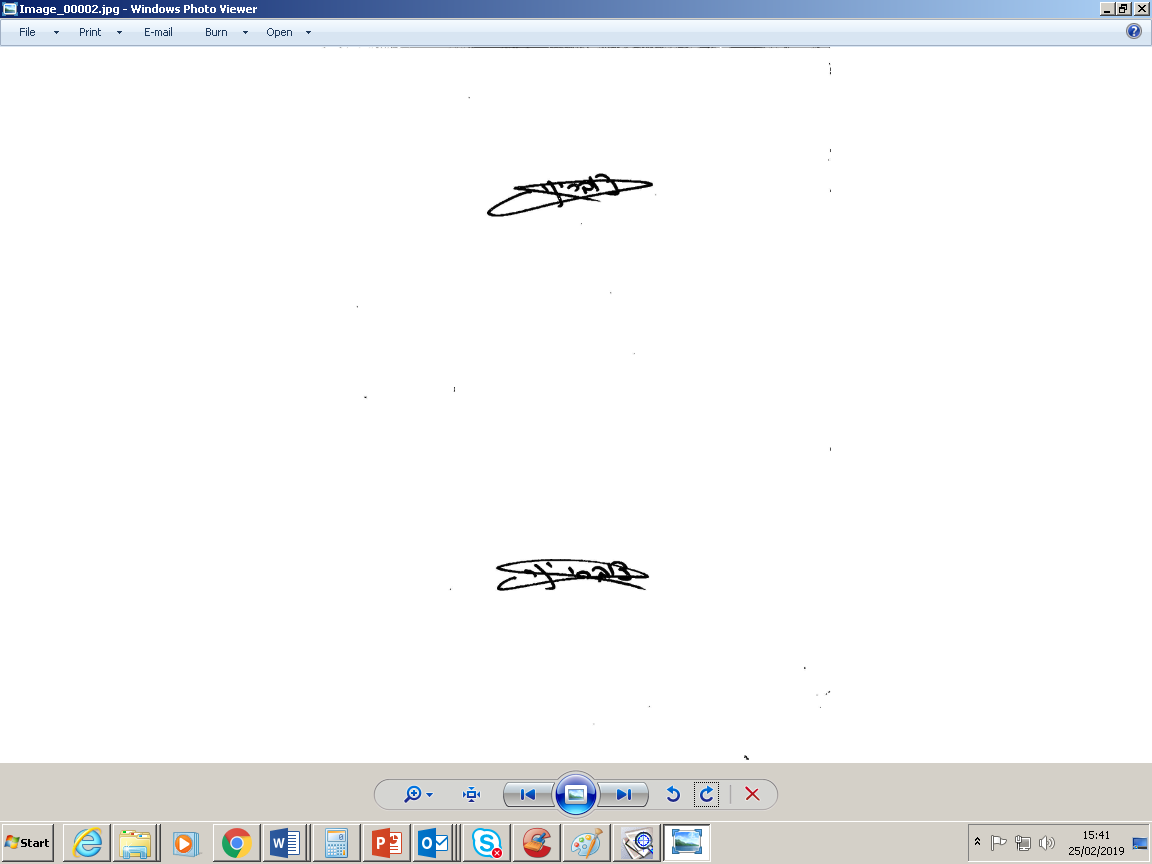                                                                                                                   יניב צוברי                                                                                                    מנהל תחום תפעול השירות                                                                                                      חטיבת דואר וקמעונאותש/08